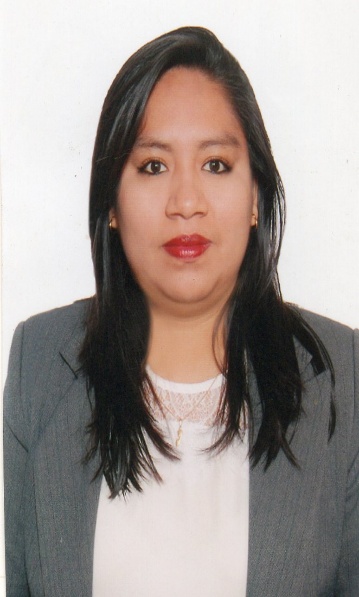 CURRICULUM VITAEPERFIL PERSONAL______________________________________________________Capacidad para trabajar en equipo y bajo presión.Grandes deseos de superación.Adquirir experiencia. Puntual, Servicial, Honrado, Honesto, Dinámico y Responsable Solido valor éticoCon buenas relaciones interpersonales.  DATOS PERSONALES_______________________________________________________________Apellidos y Nombres                  : Valverde Girón, Katia Paola Lugar y Fecha de Nacimiento   : Piura, 07 de febrero de 1991Edad			     : 28 añosNacionalidad		     : PeruanaDNI.			     : 46765026RUC                                               : 10467650268Estado Civil		                   : CasadaDirección		   : Calle Las Begonias Mz. U Lote 19 Urb. Miraflores.         Teléfono                                     : Telef. Fijo  073-405234                                                          Cel. 942690831 Email                                           : ktia.valverdeg@gmail.com FORMACION ACADEMICA_______________________________________________________________Abogada por la Universidad Privada Antenor Orrego sede Trujillo.Bachiller de Derecho por la Universidad Privada Antenor Orrego sede Trujillo.CAPACITACIONDIPLOMADOS: Diplomado en Arbitraje, Contrataciones del Estado, Derecho Penal.ESPECIALIZADA: Conciliadora Extrajudicial y Conciliadora Extrajudicial especializada en Familia, Arbitraje y en Contrataciones del Estado.IDIOMAINGLES Pre Intermedio.  ____________________________________________________________________COMPUTACION INFORMATICAWORD XP , EXCEL, POWER POINT EXPERIENCIA PROFESIONAL Y/O LABORAL_________________________________________________________________Abogada de Valegal S.A.C, (12 de Agosto hasta la actualidad).Encargada de los procesos civiles, laborales, penales del estudio jurídico, la elaboración y redacción de demandas, contestación de demandas y los demás actos postularios, impulso procesal y/o demás diligencias previstas, análisis de sentencias y asistencia a audiencias.Secretaria Arbitral en el Centro de Arbitraje “ARBITRARE”, (18 de febrero hasta la actualidad).Encargada de la administración del proceso arbitral, redacción de proyectos de resolución y apoyo a los miembros del Tribunal Arbitral.Asistente en Estudio Jurídico Riofrio & Asociados, (07 de enero de 2019 – hasta  12 de abril de 2019). Redacción de escritos de los actos postulatorios, e impulso procesal de los expedientes encargados. Atención y absolución de consultas a los patrocinados del estudio.Prácticas Pre- Profesionales en la empresa Arbitrare Soluciones Legales y Arbitrales., (02 de Abril del 2018 – hasta 28 de diciembre de 2018).Análisis de expedientes civiles, laborales, administrativos, contestación de escritos  de impulso procesal, redacción de contratos en las empresas de asesoría laboral, saneamiento e inscripción de terrenos, y redacción de escritos en la defensa de procesos arbitrales.Asistente en Estudio Jurídico Riofrio & Asociados, (09 de enero de 2017 – hasta 31 de enero de 2018). Redacción de escritos de los actos postulatorios, e impulso procesal de los expedientes encargados.CURSOS DE CAPACITACIÓN______________________________________________________________________CURSO DE ESPECIALIZACIÓN EN CONTRATACIONES DEL ESTADO, realizado por la Universidad ESAN, de fecha 01 de febrero de 2020 al 02 de mayo de 2020.SEMINNARIO ABC DE LAS COMPRAS PÚBLICAS, realizado por el Ministerio de Economía y Finanzas y Órgano Supervisor de las Contrataciones del Estado – OSCE, de fecha 27 de enero de 2020.SEMINARIO “INTERVENCIÓN ECONÓMICA EN OBRAS”, realizado por el Ministerio de Economía y Finanzas y Órgano Supervisor de las Contrataciones del Estado – OSCE, de fecha 05 de diciembre de 2019.SEMINARIO “JUNTA DE RESOLUCIÓN DE DISPUTA”, realizado por el Ministerio de Economía y Finanzas y Órgano Supervisor de las Contrataciones del Estado – OSCE, de fecha 04 de diciembre de 2019.SEMINARIO “PROCEDIMIENTO DE SELECCIÓN”, realizado por el Ministerio de Economía y Finanzas y Órgano Supervisor de las Contrataciones del Estado – OSCE, de fecha 23 y 24 de octubre de 2019.CONFERENCIA “LA PRODUCCIÓN DE LAS FUENTES EN EL ESTADO CONSTITUCIONAL DE DERECHO”, realizado por la Comisión de Cultura y Deporte en coordinación con la Comisión de Capacitación y Control de la Calidad de la Magistratura de la Corte Superior de Justicia de Piura, de fecha 07 de octubre de 2019.SEMINARIO “CÓMO VENDERLE CON ÉXITO AL ESTADO”, realizado por el Ministerio de Economía y Finanzas y Órgano Supervisor de las Contrataciones del Estado – OSCE, de fecha 25 y 26 de setiembre de 2019I CONGRESO NACIONAL DE ARBITRAJE, realizado por Instituto Académico de Gestión Pública & Desarrollo Integral de Capacidades y Faculta de Derecho y Ciencias Políticas de la Universidad Nacional de Trujillo, de fecha 23 y 24 de Agosto de 2019.CONFERENCIA “LA PROTECCIÓN AL CONSUMIDOR EN EL MARCO DEL PROCEDIMIENTO ADMINISTRATIVO”, realizado por el Ilustre Colegio de Abogados de Piura, de fecha 15 de agosto de 2019.SEMINARIO EN ASPECTOS GENERALES DE LA EJECUCIÓN CONTRACTUAL, realizado por el Ministerio de Economía y Finanzas y Órgano Supervisor de las Contrataciones del Estado – OSCE, de fecha 03 y 04 de julio de 2019.II DIPLOMADO DE ALTA ESPECIALIZACIÓN EN LA LEY DE CONTRATACIONES CON EL ESTADO, NUEVO REGLAMENTO Y MODIFICACIONES, realizado por Asociación Internacional de Mecanismos Alternativos de Resolución de Conflicto y Derecho (ASIMARC) y el Ilustre Colegio de Abogados de Sullana, de fechas 20 de abril al 13 de julio de 2019.II CONGRESO REGIONAL DE CONTRATACIÓN PÚBLICA Y ARBITRAJE, realizado por Centro de Arbitraje y Conciliación del Colegio de Abogados de La libertad - CEAC y el Circulo de Arbitraje con el estado – CAE, de fecha 23 de febrero de 2019.SEMINARIO “NUEVO REGLAMENTO DE LA LEY DE CONTRATACIONES DEL ESTADO DS N° 344-2019-EF”, realizado por Consorcio PROJUSTICIA y JAVIER SALAZAR SOPLAPUCO Capacitación en Contratación Pública y Arbitraje, de fecha 12 de enero de 2019.CURSO DE ESPECIALIZACIÓN EN ARBITRAJE, realizado por el Centro de Análisis y Resolución de Conflictos de la Pontificia Universidad Católica del Perú, de fecha 15 de setiembre 2018 – 15 de diciembre de 2018.PRIMERA CUMBRE DE MUJERES EN EL MUNDO DEL ARBITRAJE, realizado por Círculo de Arbitraje con el Estado – CAE, de fecha 26 de noviembre de 2018. XII CONGRESO INTERNACIONAL DE ARBITRAJE, realizado por el Centro de Análisis y Resolución de Conflictos de la Pontificia Universidad Católica del Perú, de fecha 12 de setiembre 2018 – 14 de setiembre de 2018.VII DIPLOMADO EN FORMACIÓN DE ÁRBITROS, TÉCNICAS Y COMPETENCIAS DE ARBITRAJE NACIONAL E INTERNACIONAL, realizado por Asociación Internacional De Mecanismos Alternativos De Resolución De Conflictos & Derecho – ASIMARC, de fecha 31 de marzo de 2018 – 17 de junio de 2018.CURSO TALLER DE ALTA ESPECIALIZACIÓN EN CRIMINALÍSTICA, realizado en el Auditorio de la Escuela de Posgrado de la Universidad Nacional de Piura, de fecha 19 de noviembre de 2017.I CURSO DE ACTUALIZACIÓN EN DERECHO PROCESAL PENAL, realizado en Auditorio del Colegio de Contadores de Piura, de fecha 14 de octubre de 2017.I CURSO DE ACTUALIZACIÓN EN DERECHO DE FAMILIA Y PROCESAL CIVIL, realizado en Auditorio del Colegio de Contadores de Piura, de fecha 14 de octubre de 2017.I CURSO DE ACTUALIZACIÓN EN DERECHO PENAL Y PROCESAL PENAL, realizado en Auditorio del Colegio de Contadores de Piura, de fecha 13 de octubre de 2017.CURSO DE ESPECIALIZACIÓN EN WIN OFFICE INTERMEDIO, realizado por el Instituto Educación Superior ABACO – PIURA, de fecha 09 de MAYO 2017 – 04 de AGOSTO DE 2017.TALLER DE CAPACITACIÓN EN RELACIONES PÚBLICAS, realizado en la BIBLIOTECA DE LA ESCUELA DE MÚSICA, de fecha 12 y 13 de FERBERO DE 2014.I CONGRESO INTERNACIONAL DE DERECHO PENAL Y CRIMINOLOGIA realizado en el auditorio de la UNIVERSIDAD NACIONAL DE PIURA, fecha MAYO 2014.I JORNADA JURIDICA “TENDENCIAS ACTUALES DEL DERECHO CONSTITUCIONAL, DERECHO PROCESAL PENAL Y DERECHO DE FAMILIA realizado en el auditorio de la UNIVERSIDAD NACIONAL DE PIURA, de fecha MARZO 2013.DIPLOMADO EN DERECHO PENAL PARTE GENERAL realizado por el ILUSTRE COLEGIO DE ABOGADOS DEL CALLAO, de fecha 22 DE DICIEMBRE DE 2012.SEMINARIO DE LAS PERSONALIDADES PSICOPÁTICAS realizado por el ILUSTRE COLEGIO DE ABOGADOS DEL CALLAO, de fecha 15 DE NOVIEMBRE DE 2012CURSO DE FORMACIÓN Y CAPACITACIÓN DE CONCILIADORES EXTRAJUDICIALES ESPECIALIZACIÓN EN FAMILIA, el mismo que fue realizado del 14 de setiembre al 07 de octubre del año 2012.CURSO DE FORMACIÓN Y CAPACITACIÓN DE CONCILIADORES EXTRAJUDICIALES, el mismo que fue realizado del 03 de agosto al 09 de setiembre del 2012.SEMINARIO DE DERECHO PROCESAL LABORAL realizado por el ILUSTRE COLEGIO DE ABOGADOS DE PIURA Y EL CENTRO DE ALTAS CAPACITACIONES DE ESTUDIANTES Y PROFESIONALES – CACEP S.R.L., de fecha 09 DE JUNIO DE 2012.SEMINARIO DE SOCIEDAD PATERNO FILIAL, realizado por el ILUSTRE COLEGIO DE ABOGADOS DEL CALLAO, de fecha 15 de mayo de 2012.DIPLOMADO DE ALTA ESPECIALIZACIÓN: DERECHO PENAL PARTE ESPECIAL, realizado por el ILUSTRE COLEGIO DE ABOGADO DEL CALLAO, de fecha 31 de marzo de 2012.